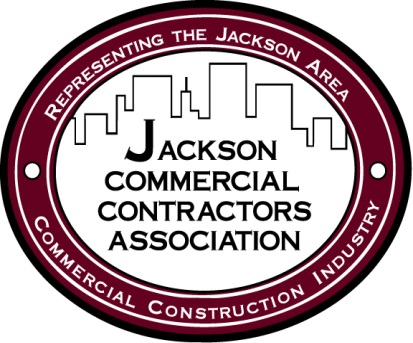  			      Jackson Commercial Contractors Association	           P.O. Box 143 ·   Jackson, MI 49204 ____________________________________________________________________________________________________________         Phone: 517-990-9600      www.jcca.bizJCCA Board meeting minutes March 11, 2019Meeting called to order by Ryan Smithson at 12:13 p.m. at Lally group office.  Board members presentChris Sayles (secretary)Ted Christoff (marketing)Ryan Smithson (Pres)Mike Sharp (Past Pres. ‘19)Kip Cunningham (director ’19) Mike Hirst (director ‘20)Donn Roberts (director ‘19)Steve Patch (treasurer) Mark Schissler (director ‘20)Paul Swaitlowski (VP)Board members absent Pat Hitchingham (Scholarship)Dan Draper (Education)Ted Wray (director ’19)Dan Machnik – (membership)Andy Cook (director ’19)Inosencio & FiskJim Lester (director ‘20)Review of January board meeting minutes Motion to Accept– Steve PatchSecond – Ted ChristoffMotion passedTreasurer’s report –Steve Patch Current bank balance $18,681Now moved to Quickbooks online format.  Forms will look slightly different than in the past.Receivables less than last year at this time.Reflects $400 escrow Motion to approve treasurer’s report – Chris SaylesSecond – Paul SwaitlowskiMotion carriedMarketing / Brick Award – Ted Christoff Encouraged to attend career center job fair as part of the marketing message.Membership – Dan Machnik (absent)Looking for new chair for membershipDirectory being finalized. April 1st deadline.Ted Christoff going to check on 4 members that may not be part of JCCA any longerLiberty Landfill, Menards, ALAM Inc., Production RealtyEducation – Dan Draper (absent)Wednesday Speakers – Jim Coutu – Michigan Works SoutheastJob Fair March 15, 2019 time 8:00 – 2:00April speaker needed Scholarship Committee – Patrick Hitchingham (absent)Currently have 2 ea. $1,000 ScholarshipsCP Federal and Henry Ford Allegiance voiced wanting to participate – may turn into a third scholarship.Motion by Mike Sharp – Second Mark SchisslerName one JCCA scholarship on a permanent basis as the“JCCA - Patrick Cunningham Memorial Scholarship”Motion passedOther scholarships to be JCCA based, but will be individually named only upon approval of the board.Use Dixon Golf again for fund raising hole at annual golf outing.  Proceeds to fund scholarships.Member spotlight (sponsors) for this month’s meeting (Mark Schissler making contact)Walton Insurance GroupWllman MasonryWillbee Transit MixWillis and JurasekWillis and MachnikYearling ElectricOld Business Board positions openVPTreasurerSecretary4 DirectorsMembership committee chair needed New BusinessSinking Fund proposalsHanover HortonVandercookConvention Center – post bid5050 drawing & membership draw (Has not reached $250 yet)Next general meeting April 8th, 2019. Next Board meeting on April 10th, 2019Adjourn 1:09p.m.Submitted by C. Sayles 3/14/2019 9:12 AM